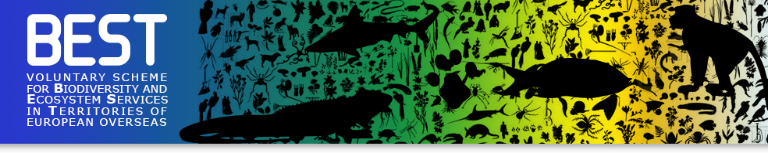 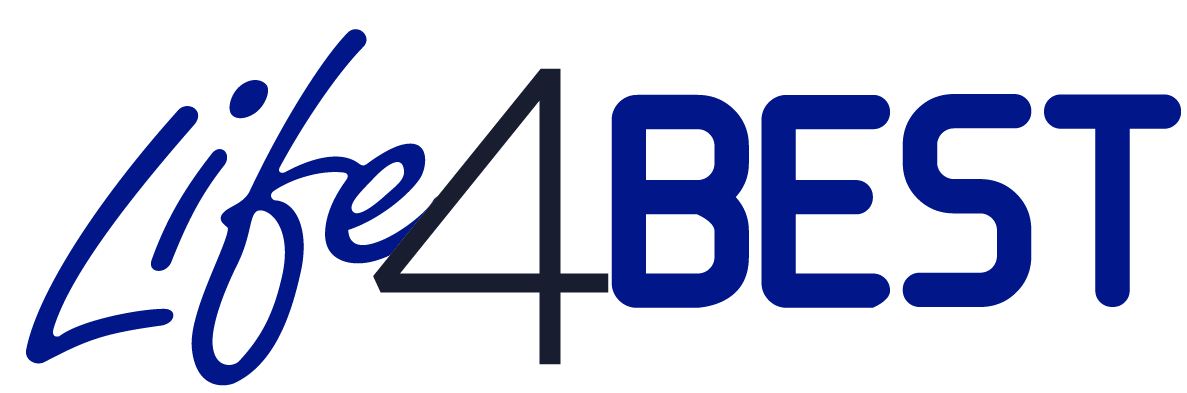 - Call for proposals 2020 – LEAD APPLICANT DECLARATIONThe applicant, represented by the undersigned, being the authorised signatory of the applicant, in the context of the present call for proposals, hereby declares that:the applicant has sufficient financial capacity to carry out the proposed action or work programme;the applicant certifies the legal statutes of the applicant as reported in the application;the applicant has the professional competences and qualifications specified in the LIFE4BEST Guidelines for Applicants;the applicant undertakes to comply with the principles of good partnership practice; the applicant is directly responsible for the preparation, management and implementation of the project and is not acting as an intermediary;The applicant is not in any of the situations, which are listed below excluding them from participating in contracts. Furthermore, it is recognised and accepted that if the applicant participates in spite of being in any of these situations, they may be excluded from other contracts:they are bankrupt or being wound up, are having their affairs administered by the courts, have entered into an arrangement with creditors, have suspended business activities, are the subject of proceedings concerning those matters, or are in any analogous situation arising from a similar procedure provided for in national legislation or regulations;they, or persons having powers of representation, decision making or control over them, have been convicted of an offence concerning their professional conduct by a judgment of a competent authority of the country of the contracting authority, of the country in which they are established and of the country where the contract is to be performed, which has the force of res judicata (i.e. against which no appeal is possible);they have been guilty of grave professional misconduct proven by any means which the contracting authority can justify, including by decisions of international organisations;they are not in compliance with their obligations relating to the payment of social security contributions or the payment of taxes in accordance with the legal provisions of the country in which they are established or with those of the country of the contracting authority or those of the country where the contract is to be performed;they, or persons having powers of representation, decision making or control over them, have been the subject of a judgment which has the force of res judicata for fraud, corruption, involvement in a criminal organisation, money laundering or any other illegal activity;the applicant is eligible in accordance with the criteria set out in the LIFE4BEST Guidelines for Applicants;if recommended to be awarded a grant, the applicant accepts all the contractual conditions as laid down in the Standard Contract.the applicant is aware that, for the purposes of safeguarding the financial interests of the EU, their personal data may be transferred to internal audit services, to the European Court of Auditors, to the Financial Irregularities Panel or to the European Anti-Fraud Office. The applicant is fully aware of the obligation to inform immediately the LIFE4BEST Secretariat to which this application is submitted if the same application for funding made to other sources has been approved by them after the submission of this grant application.Name of the authorised representative: ______________________

Function: ____________________

Date:  _______________________                                                         

Signature: ___________________                                                                     
                                                                                                          (Organisation Stamp)